ОбъявленияТорговая фирма предлагает:соболейчерно-бурых лисицдонских жеребцовчистое сереброзолотоПредлагаю свои услуги: работаю за семерых.Могу:запрягать лошадейтопить печизакупать продукты на рынкепечь яйца, варить кашунянчить детейОбъявленияТем, кто интересуется жилплощадью.Недорого сдаётся в аренду горница. В горнице имеются:кругом лавки, крытые ковромдубовый стол под святыми образамипечь с изразцовой лежанкойТуристическая фирма предлагает совершить увлекательное путешествие. Вы побываете на чудесном острове, посетите красивейший город со златоглавыми церквами и святыми монастырями. Увидите много интересного и удивительного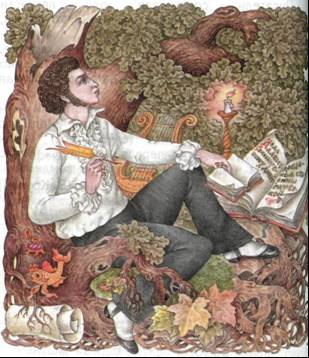 